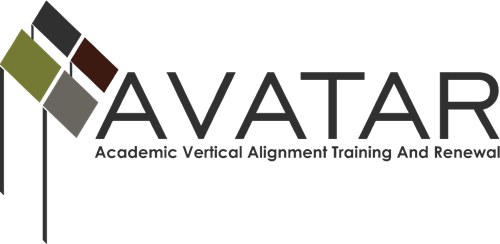 Mid-term Status Report – May 2015 to March 2016 ESC Region __17____Date of this report _______________________________________________Due on or Before April 15, 2016Members of Partnership Please list all partnership team members (leaders in the organizations you are working with on alignment projects) by name, affiliation, title, email and phone number, or confirm that all are correctly listed on the AVATAR website by checking here.  ___Please identify members of your active Vertical Alignment Teams (faculty and staff who are engaged in the actual alignment work) with name, affiliation, title, e-mail address, and phone number, or confirm that all are correctly listed on the AVATAR website by checking here. ____Name of VAT_______Math_____________________Name of VAT____ELA________________________2015-16 Goals of the Partnership.  Please note any modifications from the Action Plan or indicate “none.”1.	Develop ISD, post-secondary, and workforce/ P-16  partnerships appropriate to local endorsement options 2.	Facilitate offering  and documentation of College Preparatory Courses (CPCs) of the partnership3.	Deepen vertical alignment of the ELA and Math offerings of ISD and post-secondary partnersStatus of Plan of WorkPlease list the objectives associated with your 2015-16 goals in the table below and state the activities that have taken place since December 31, 2015, to further each objective.  State the results of each activity and any follow-up actions required to meet your objective.What are the major challenges or obstacles you have encountered since December, 2015, and what have you done to overcome them?We still see a lack of understanding by teachers assigned to teach the College Prep courses of what the actual intent and purpose of the courses to be. Hopefully the informational document we are developing will help to eliminate some confusion and misunderstandings. It also seems be due in part to lack of communication between administration, counselors and teachers at the individual districts. Myself and my co-worker, Shauna Lane, will continue to inform counselors, teachers and administrators about the College Prep courses at trainings scheduled for May 13, 2016 and July 22, 2016.At our last meeting we revisited the possibility of an MOU with Texas Tech University. This is still in the works but will be reviewed by Texas Tech personnel this summer. The additional MOU with TTU would give students another option, as we do have many that attend the University.What are the dates of your major upcoming events if not stated in the table above?	April 18, 2016	VAT Team/Partner Meeting	June 13, 2016    HB 5 Update Workshop (will include College Prep Courses)	July 22, 2016      HB 5 for New Counselors, Administrators and Teachers Workshop (will include College Prep Courses)	September 2016 (exact date to be determined) 	Training for College Prep teachers (math and ELA)
	After polling districts and teachers, the only college that our schools currently have an MOU with is not going to offer summer and fall trainings but 	only offer a fall training at the beginning of the school year.NameDistrict/UniversityTitleEmailPhoneRon SpearsSouth Plains CollegeDean, Continuing Edrspears@southplainscollege.eduJanie RamirezP-20 CouncilDirectorJanie.ramirez@ttu.eduMichelle KiserTTUDirector, SOARMichelle.kiser@ttu.eduStacy Caviel-WatsonLubbock ISDCollege/Career Readinessswatson@lubbockisd.orgScotta KnightShallowater ISDCounselorsknight@shallowaterisd.netKamber SmithShallowater ISDCounselorksmith@shallowaterisd.netPam CookeSmyer ISDCounselorpcooke@smyer-isd.orgNameDistrict/UniversityTitleEmailPhoneJudy GholsonSmyer ISDTeacherjgholson@smyer-isd.orgAmy PrauseSmyer ISDTeacheraprause@smyer-isd.orgAubrey BassettSmyer ISDTeacherabassett@smyer-isd.orgDeanna TapleyFrenship ISDTeacherdtapley@frenship.usAmy ChaneyFrenship ISDTeacherachaney@frenship.usKathy HolsterSouth Plains CollegeProfessorkholster@southplainscollege.eduCheryl WoodRegion 17 ESCSpecialist, Mathcwood@esc17.netNameDistrict/UniversityTitleEmailPhoneSharon RaceSouth Plains CollegeProfessorsrace@southplainscollege.eduSusan LangTTUProfessorsusan.lang@ttu.eduBuffy RattanFrenship ISDTeachermrattan@frenship.usJody ValdezFrenship ISDTeacherjvaldez@frenship.usShelley WisenerSmyer ISDTeacherswisener@smyer-isd.orgAnna SchaapSmyer ISDTeacheraschaap@smyer-isd.orgGreg ReevesRegion 17 ESCSpecialist, Englishgreeves@esc17.netObjectivesActivitiesResults/Impact and Follow-up Anticipated2, 3February 17, 2016Meeting for Vertical Alignment Partners/TeamsMath VAT completed work online resource available in a LiveBinder; Discussion of College Prep Courses to develop information brochure for districts; Planned next meeting date; Discussion with TTU about possibility of new MOU2March 22, 2016TxEIS WorkshopDiscussed importance of coding of College Prep courses and how they can be used for credit by students2March – April 2016Development of College Prep Coding DocumentsCollege Prep Coding Document for individual students to be used by districts; College Prep Coding spreadsheet for multiple students to be used by districts